Science – Year 2 – Summer Term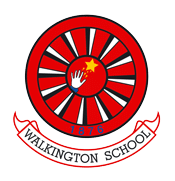 PlantsLinks to other subject units this termLinks to other subject units this termLinks to other subject units this termThis unit links directly to our Science units in the Spring term on living things including humans and their habitats, where we explored what conditions were needed to keep a living thing alive.This unit links directly to our Science units in the Spring term on living things including humans and their habitats, where we explored what conditions were needed to keep a living thing alive.This unit links directly to our Science units in the Spring term on living things including humans and their habitats, where we explored what conditions were needed to keep a living thing alive.Prior LearningPrior LearningPrior LearningIn Year 1 the children will have learnt to name the different parts of a plant and will have observed how they grow over time.In Year 1 the children will have learnt to name the different parts of a plant and will have observed how they grow over time.In Year 1 the children will have learnt to name the different parts of a plant and will have observed how they grow over time.Key vocabulary for this unitKey vocabulary for this unitKey vocabulary for this unitgerminationshootseed dispersalsunlightwatertemperaturenutritiongerminationshootseed dispersalsunlightwatertemperaturenutritiongerminationshootseed dispersalsunlightwatertemperaturenutritionLearning SequenceLearning SequenceLearning SequenceWhat do Plants Need to Grow?Find out and describe how plants need water, light and a suitable temperature to grow and stay healthy. Performing simple tests. Using their observations and ideas to suggest answers to questions.Find out and describe how plants need water, light and a suitable temperature to grow and stay healthy. Performing simple tests. Using their observations and ideas to suggest answers to questions.What’s Inside a Seed?Observe and describe how seeds and bulbs grow into mature plants. Observing closely, using simple equipment. To look closely at the parts of a seed that will grow into a plant and explain how it will germinate.Observe and describe how seeds and bulbs grow into mature plants. Observing closely, using simple equipment. To look closely at the parts of a seed that will grow into a plant and explain how it will germinate.Life Cycle of a PlantObserve and describe how seeds and bulbs grow into mature plants. To describe the life cycle of a plant.Observe and describe how seeds and bulbs grow into mature plants. To describe the life cycle of a plant.What do Plants Need to Stay Healthy? Part 1Find out and describe how plants need water, light and a suitable temperature to grow and stay healthy. Using their observations and ideas to suggest answers to questions. To explain what plants need to grow and stay healthy.Find out and describe how plants need water, light and a suitable temperature to grow and stay healthy. Using their observations and ideas to suggest answers to questions. To explain what plants need to grow and stay healthy.What do Plants Need to Stay Healthy? Part 2Find out and describe how plants need water, light and a suitable temperature to grow and stay healthy. Using their observations and ideas to suggest answers to questions. To describe what happens if plants don’t get all the things they need.Find out and describe how plants need water, light and a suitable temperature to grow and stay healthy. Using their observations and ideas to suggest answers to questions. To describe what happens if plants don’t get all the things they need.How do Plants Grow in Hot, Dry or Cold Places?Find out and describe how plants need water, light and a suitable temperature to grow and stay healthy. Using their observations and ideas to suggest answers to questions. To explain how plants are suited to their habitats.Find out and describe how plants need water, light and a suitable temperature to grow and stay healthy. Using their observations and ideas to suggest answers to questions. To explain how plants are suited to their habitats.Assessment milestonesAssessment milestonesAssessment milestonesScientific Knowledge:Children can dissect and observe a seed, explaining which parts will grow into a plant and which part is its food. Children can order the life cycle of a plant and begin to explain what happens at each stage, if it gets everything it needs Children can explain that plants need different amounts of water, light and a suitable temperature to grow and stay healthy. Scientific Knowledge:Children can dissect and observe a seed, explaining which parts will grow into a plant and which part is its food. Children can order the life cycle of a plant and begin to explain what happens at each stage, if it gets everything it needs Children can explain that plants need different amounts of water, light and a suitable temperature to grow and stay healthy. Scientific Skills / Working ScientificallyChildren can begin to recognise ways in which they might answer scientific questions; by carrying out practical tests, using simple equipment. Children can notice links between cause and effect and talk about their findings to a variety of audiences in a variety of ways. Children can use simple features to compare living things. 